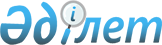 "Қазақстан Республикасының Президенті - Ұлт Көшбасшысы Н.Ә. Назарбаевтың 2012 жылғы 14 желтоқсандағы "Қазақстан - 2050" стратегиясы: қалыптасқан мемлекеттің жаңа саяси бағыты" атты Қазақстан халқына Жолдауының негізгі басымдықтарын түсіндіру бойынша Орталық коммуникациялар қызметі брифингтерінде орталық мемлекеттік органдар мен өзге де ұйым басшыларының сөз сөйлеу кестесін бекіту туралы" Қазақстан Республикасы Премьер-Министрінің 2013 жылғы 15 қаңтардағы № 2-ө өкіміне өзгеріс енгізу туралыҚазақстан Республикасы Премьер-Министрінің 2013 жылғы 20 наурыздағы № 55-ө өкімі

      «Қазақстан Республикасының Президенті – Ұлт Көшбасшысы Н.Ә. Назарбаевтың 2012 жылғы 14 желтоқсандағы «Қазақстан – 2050» стратегиясы: қалыптасқан мемлекеттің жаңа саяси бағыты» атты Қазақстан халқына Жолдауының негізгі басымдықтарын түсіндіру бойынша Орталық коммуникациялар қызметі брифингтерінде орталық мемлекеттік органдар мен өзге де ұйым басшыларының сөз сөйлеу кестесін бекіту туралы» Қазақстан Республикасы Премьер-Министрінің 2013 жылғы 15 қаңтардағы № 2-ө өкіміне мынадай өзгеріс енгiзiлсiн:



      көрсетілген өкіммен бекітілген Қазақстан Республикасының Президенті – Ұлт Көшбасшысы Н.Ә. Назарбаевтың 2012 жылғы 14 желтоқсандағы «Қазақстан – 2050» стратегиясы: қалыптасқан мемлекеттің жаңа саяси бағыты» атты Қазақстан халқына Жолдауының негізгі басымдықтарын түсіндіру бойынша Орталық коммуникациялар қызметі брифингтерінде орталық мемлекеттік органдар мен өзге де ұйым басшыларының сөз сөйлеу кестесі осы өкімге қосымшаға сәйкес жаңа редакцияда жазылсын.      Премьер-Министр                             С.Ахметов

Қазақстан Республикасы 

Премьер-Министрінің   

2013 жылғы 20 наурыздағы 

№ 55-ө өкіміне     

қосымша       Қазақстан Республикасы  

Премьер-Министрінің   

2013 жылғы 15 қаңтардағы 

№ 2-ө өкімімен      

бекітілген        

Қазақстан Республикасының Президенті – Ұлт Көшбасшысы Н.Ә. Назарбаевтың 2012 жылғы 14 желтоқсандағы «Қазақстан – 2050» стратегиясы»: қалыптасқан мемлекеттің жаңа саяси бағыты» атты Қазақстан халқына Жолдауының негізгі басымдықтарын түсіндіру бойынша Орталық коммуникациялар қызметі брифингтерінде орталық мемлекеттік органдар мен өзге де ұйым басшыларының сөз сөйлеу кестесі

(іске асыру мерзімі: 2013 жылғы қаңтар-желтоқсан)
					© 2012. Қазақстан Республикасы Әділет министрлігінің «Қазақстан Республикасының Заңнама және құқықтық ақпарат институты» ШЖҚ РМК
				р/с №Өткізу мерзімі (апта сайын) Спикер Сөз сөйлеу тақырыбы1234ҚаңтарҚаңтарҚаңтарҚаңтар1.14.01 Қазақстан Республикасы Табиғи монополияларды реттеу агенттігінің төрағасы М.М. ОспановҚазақстан Республикасының Президенті – Ұлт Көшбасшысы Н.Ә. Назарбаевтың 2012 жылғы 14 желтоқсандағы «Қазақстан-2050» стратегиясы»: қалыптасқан мемлекеттің жаңа саяси бағыты» атты Қазақстан халқына Жолдауының призмасы арқылы тарифтік саясат туралы2.21.01Қазақстан Республикасының Денсаулық сақтау вице-министрі Е.Ә. БайжүнісовҚазақстан Республикасының Президенті – Ұлт Көшбасшысы Н.Ә. Назарбаевтың 2012 жылғы 14 желтоқсандағы «Қазақстан-2050» стратегиясы»: қалыптасқан мемлекеттің жаңа саяси бағыты» атты Қазақстан халқына Жолдауында берген Мемлекет басшысы тапсырмаларының аясындағы 2013 жылға арналған міндеттер және «Саламатты Қазақстан» мемлекеттік бағдарламасының іске асырылу барысы туралы3.28.01Қазақстан Республикасының Білім және ғылым министрі Б.Т. Жұмағұлов Қазақстан Республикасының Президенті – Ұлт Көшбасшысы Н.Ә. Назарбаевтың 2012 жылғы 14 желтоқсандағы «Қазақстан-2050» стратегиясы»: қалыптасқан мемлекеттің жаңа саяси бағыты» атты Қазақстан халқына Жолдауында берген Мемлекет басшысы тапсырмаларының аясындағы 2013 жылға арналған міндеттер туралыАқпанАқпанАқпанАқпан4.04.02Қазақстан Республикасының Мұнай және газ министрі С.М. МыңбаевМұнай-газ саласын дамыту – Қазақстан Республикасының Президенті – Ұлт Көшбасшысы Н.Ә. Назарбаевтың 2012 жылғы 14 желтоқсандағы «Қазақстан-2050» стратегиясы»: қалыптасқан мемлекеттің жаңа саяси бағыты» атты Қазақстан халқына Жолдауының негізгі басымдықтары5.11.02Қазақстан Республикасының Еңбек және халықты әлеуметтік қорғау министрі С.С. Әбденов Қазақстан Республикасының Президенті – Ұлт Көшбасшысы Н.Ә. Назарбаевтың 2012 жылғы 14 желтоқсандағы «Қазақстан-2050» стратегиясы»: қалыптасқан мемлекеттің жаңа саяси бағыты» атты Қазақстан халқына Жолдауында берген Мемлекет басшысы тапсырмаларының аясындағы 2013 жылға арналған міндеттер туралы6.18.02«Атамекен» одағы» Қазақстан ұлттық экономикалық палатасының басқарма төрағасы А.И. Мырзахметов Қазақстан Республикасының Президенті – Ұлт Көшбасшысы Н.Ә. Назарбаевтың 2012 жылғы 14 желтоқсандағы «Қазақстан-2050» стратегиясы»: қалыптасқан мемлекеттің жаңа саяси бағыты» атты Қазақстан халқына Жолдауының шеңберінде «Атамекен» ұлттық экономикалық палатасының қызметі7.25.02Қазақстан Республикасының Ауыл шаруашылығы министрі А.С. Мамытбеков Агроөнеркәсіптік кешенНаурызНаурызНаурызНаурыз8.11.03«Даму» кәсіпкерлікті дамыту қоры» акционерлік қоғамының басқарма төрайымы Л.Е. Ибрагимова«Бизнестің жол картасы – 2020» бағдарламасын іске асырудың 2012 жылғы нәтижелері және ағымдағы жылға арналған жоспарлар9.18.03Қазақстан Республикасы Мемлекеттік қызмет істері агенттігінің төрағасы Ә.М. БәйменовҚазақстан Республикасының Президенті – Ұлт Көшбасшысы Н.Ә. Назарбаевтың 2012 жылғы 14 желтоқсандағы «Қазақстан – 2050» стратегиясы»: қалыптасқан мемлекеттің жаңа саяси бағыты» атты Қазақстан халқына Жолдауының негізгі ережелерін іске асыру 10.25.03«Ауыл шаруашылығын қаржылай қолдау қоры» акционерлік қоғамының басқарма төрағасы Н.Қ. СарыбаевҚазақстанның агроөнеркәсіптік кешеніндегі шағын кредиттеуді дамытуСәуірСәуірСәуірСәуір11.01.04Қазақстан Республикасының Төтенше жағдайлар вице-министрі В.В. Петров Қазақстан Республикасы Төтенше жағдайлар министрлігі қызметінің негіз қалаушы қағидаттарының бірі ретінде жаңа қазақстандық патриотизм12.08.04«Қазақстан темір жолы» ұлттық компаниясы» акционерлік қоғамының персоналды басқару және әлеуметтік мәселелер жөніндегі вице-президенті А.Х. Акчурин«Қазақстан темір жолы» ұлттық компаниясы» акционерлік қоғамының кадрлық, әлеуметтік және жастар саясаты13.15.04Қазақстан Республикасы Статистика агенттігінің төрағасы А.А. СмайыловҚазақстан Республикасының әлеуметтік- экономикалық дамуы.

Қазақстан Республикасының демографиялық ахуалы.

Қазақстан Республикасының ұлттық құрамы.14.22.04Қазақстан Республикасы Дін істері агенттігінің төрағасы Қ.Қ. Лама ШарифМемлекет басшысының іс-шараларды өткізу аясында берген бастамаларын іске асыру15.29.04«ҚазМұнайГаз» ұлттық компаниясы» акционерлік қоғамының басқарма төрағасы Л.К. Қиынов

Қазақстан Республикасы Білім және ғылым министрлігінің жауапты хатшысы Ә.Қ. ҒалымоваҚазақстан Республикасының Президенті – Ұлт Көшбасшысы Н.Ә. Назарбаевтың 2012 жылғы 14 желтоқсандағы «Қазақстан-2050» стратегиясы»: қалыптасқан мемлекеттің жаңа саяси бағыты» атты Қазақстан халқына Жолдауын «ҚазМұнайГаз» ұлттық компаниясы» акционерлік қоғамының құзыреті шеңберінде іске асыру

Қазақстандық білім беруді жаңғыртудың жаңа кезеңінің стратегиялық басымдықтарыМамырМамырМамырМамыр16.06.05Қазақстан Республикасы Сыртқы істер министрінің орынбасары Қ.Ш. Сарыбай Қазақстан Республикасының Президенті – Ұлт Көшбасшысы Н.Ә. Назарбаевтың 2012 жылғы 14 желтоқсандағы «Қазақстан-2050» стратегиясы»: қалыптасқан мемлекеттің жаңа саяси бағыты» атты Қазақстан халқына Жолдауының сыртқы саяси аспектілері 17.13.05«KEGOC» акционерлік қоғамының басқарма төрағасы Б.Т. Қажиев Қазақстан Республикасының Өңірлік даму вице-министрі С.К. НокинKEGOC акцияларын қор нарығына шығару туралы Тұрғын үй-коммуналдық шаруашылығын жаңғырту бағдарламасы (моноқалалардағы үйлерді жөндеу) 18.20.05Қазақстан Республикасы Бәсекелестікті қорғау агенттігінің төрағасы Б.Б. ҚуандықовКеден одағы аясында Қазақстандағы бәсекелестікті дамыту19.27.05«Қазақтелеком» акционерлік қоғамының президенті Қ.Б. Есекеев Қазақстан Республикасының транзиттік әлеуетін іске асыруМаусымМаусымМаусымМаусым20.03.06Қазақстан Республикасының Ауыл шаруашылығы министрі А.С. Мамытбеков Ауыл шаруашылығын жаңғырту21.10.06Қазақстан Республикасының Қаржы министрі Б.Б. Жәмішев Қазақстан Республикасының Президенті – Ұлт Көшбасшысы Н.Ә. Назарбаевтың 2012 жылғы 14 желтоқсандағы «Қазақстан-2050» стратегиясы»: қалыптасқан мемлекеттің жаңа саяси бағыты» атты Қазақстан халқына Жолдауын іске асыру бойынша Қазақстан Республикасы Қаржы министрлігі қабылдап жатқан шаралар22.17.06Қазақстан Республикасының Өңірлік даму бірінші вице-министрі Қ.А. Өскенбаев Қазақстан Республикасының Президенті – Ұлт Көшбасшысы Н.Ә. Назарбаевтың 2012 жылғы 14 желтоқсандағы «Қазақстан-2050» стратегиясы»: қалыптасқан мемлекеттің жаңа саяси бағыты» атты Қазақстан халқына Жолдауын іске асыру бойынша Қазақстан Республикасы Өңірлік даму министрлігі қабылдап жатқан шаралар23.24.06Қазақстан Республикасының Ішкі істер министрі Қ.Н. Қасымов Ішкі істер органдарын реформалау бойыншаШілдеШілдеШілдеШілде24.01.07Республикалық бюджеттің атқарылуын бақылау жөніндегі Есеп комитетінің мүшесі А.Б. Зейнелғабдин Бюджеттік саясаттың жаңа қағидаты25.08.07Қазақстан Республикасының Білім және ғылым вице-министрі С.Б. Шаяхметов Кәсіптік білім беруді әрі қарай жаңғырту және Қазақстан экономикасы үшін кадрлар даярлау туралы26.15.07Қазақстан Республикасы Денсаулық сақтау министрлігінің жауапты хатшысы С.Р. Мусинов Қазақстан Республикасының Президенті – Ұлт Көшбасшысы Н.Ә. Назарбаевтың 2012 жылғы 14 желтоқсандағы «Қазақстан-2050» стратегиясы»: қалыптасқан мемлекеттің жаңа саяси бағыты» атты Қазақстан халқына Жолдауында берген Мемлекет басшысы тапсырмаларының аясындағы 2013 жылға арналған міндеттер және «Саламатты Қазақстан» мемлекеттік бағдарламасының іске асырылу барысы туралы 27.22.07Қазақстан Республикасының Төтенше жағдайлар министрі В.К. БожкоАзаматтардың табиғи және техногендік сипаттағы төтенше жағдайлардан қауіпсіздігін нығайту бойынша Қазақстан Республикасы Төтенше жағдайлар министрлігі жүргізетін жұмыс туралы28.29.07«ҚазАгроҚаржы» акционерлік қоғамының басқарма төрағасы Г.Т. РахымжановҚазақстанның агроөнеркәсіптік кешенінде бөлшек сауда лизингін дамытуТамызТамызТамызТамыз29.12.08«Самұрық – Қазына» ұлттық әл-ауқат қоры» акционерлік қоғамының басқарма төрағасының орынбасары Қ.У. БишімбаевХалықтық IPO: KEGOC30.19.08Қазақстан Республикасы Ұлттық ғарыш агенттігінің төрағасы Т.А. МұсабаевЕл игілігі үшін ғарыштық инфрақұрылым құру31.26.08Қазақстан Республикасының Экономика және бюджеттік жоспарлау вице-министрі Т.М. ЖақсылықовБірыңғай экономикалық кеңістік шеңберінде отандық өндірушілерді қолдау, олардың мүдделерін қорғау және ілгерілету тетіктерін жетілдіруҚыркүйекҚыркүйекҚыркүйекҚыркүйек32.02.09Қазақстан Республикасының Білім және ғылым вице-министрі М.Ә. ӘбеновЕлдің ұлы мақсаттарына арналған жастар еңбегі33.09.09Қазақстан Республикасының Мұнай және газ министрі С.М. МыңбаевҚазақстанның мұнай-газ саласын дамыту34.16.09Қазақстан Республикасының Экономика және бюджеттік жоспарлау министрі Е.А. Досаев Жаңа бағыттың экономикалық саясаты35.23.09Қазақстан Республикасы Дін істері агенттігінің төрағасы Қ.Қ. Лама ШарифӘлемдік және дәстүрлі діндер съезінің 10 жылдығын мерекелеу жөніндегі іс-шараларды өткізу аясында берілген Мемлекет басшысының бастамаларын іске асыруҚазанҚазанҚазанҚазан36.07.10Қазақстан Республикасының Қоршаған ортаны қорғау министрі Н.Ж. Қаппаров«Жасыл» экономика – орнықты дамудың жаңа парадигмасы37.14.10Қазақстан Республикасы Статистика агенттігінің төрағасы А.А. СмайыловҚазақстан Республикасының әлеуметтік-экономикалық дамуы.

Қазақстан Республикасының демографиялық ахуалы.

Қазақстан Республикасының ұлттық құрамы.38.21.10Қазақстан Республикасы Ұлттық ғарыш агенттігі төрағасының орынбасары М.М. Молдабеков «KazSat» сериялы ұлттық байланыс және хабар тарату ғарыш аппараттарын ұшырудың тиімділігі39.28.10«ҚазАгро» холдингі» акционерлік қоғамының басқарма төрағасының орынбасары Д.С. МақажановҚазақстан Республикасының агроөнеркәсіптік кешенінде үдемелі индустриялық-инновациялық даму мемлекеттік бағдарламасының жобаларын іске асыру жөніндегі холдингтің қызметіҚарашаҚарашаҚарашаҚараша40.04.11Қазақстан Республикасының Қаржы вице-министрі Р.Е. Дәленов Салықтық және кедендік әкімшілендіруді жүйелендіру және қолайлы салық режимін құру41.11.11Қазақстан Республикасының Өңірлік даму вице-министрі С.М. ЖұманғаринҚазақстан Республикасы Өңірлік даму министрлігінің бірінші жылындағы жұмысының қорытындылары 42.18.11Қазақстан Республикасының Төтенше жағдайлар вице-министрі Ж.А. Смайылов Білім және кәсіби дағдылар – Министрлік жүйесіндегі оқыту ұйымдарының қызметіндегі негізгі бағдарлар43.25.11«Қазпошта» акционерлік қоғамының басқарма төрағасының бірінші орынбасары Е.С. Пірімбетов

«Даму» кәсіпкерлікті дамыту қоры» акционерлік қоғамының басқарма төрайымы Л.Е. ИбрагимоваХалықтық IPO – жекешелендірудің жаңа кезеңі және мемлекет рөлінің өзгеруі

«Бизнестің жол картасы - 2020» бағдарламасын іске асырудың алдын ала нәтижелеріЖелтоқсанЖелтоқсанЖелтоқсанЖелтоқсан44.02.12Қазақстан Республикасының Көлік және коммуникация министрі А.Қ. ЖұмағалиевҚазақстан Республикасы Көлік және коммуникация министрлігі жұмысының қорытындылары45.09.12Қазақстан Республикасының Денсаулық сақтау вице-министрі Е.Ә. БайжүнісовБалалардың денсаулығын қамтамасыз етудің жаңа тәсілдері46.23.12Қазақстан Республикасының Мәдениет және ақпарат министрі М.А. Құл-МұхаммедҚазақстан Республикасының Президенті – Ұлт Көшбасшысы Н.Ә. Назарбаевтың 2012 жылғы 14 желтоқсандағы «Қазақстан-2050» стратегиясы»: қалыптасқан мемлекеттің жаңа саяси бағыты» атты Қазақстан халқына Жолдауының негізгі ережелерін іске асыру